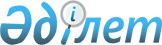 2012 жылға арналған ауыл шаруашылығы дақылдарын себудің оңтайлы мерзімдерін және субсидия алушылар тізіміне енгізуге өтінімдерді ұсынудың мерзімдерін белгілеу туралы
					
			Күшін жойған
			
			
		
					Қостанай облысы Жітіқара ауданы әкімдігінің 2012 жылғы 7 маусымдағы № 388 қаулысы. Қостанай облысы Жітіқара ауданының Әділет басқармасында 2012 жылғы 20 маусымда № 9-10-188 тіркелді. Күші жойылды - қолданыстағы мерзімінің тоқтатылуымен байланысты Қостанай облысы Жітіқара ауданы әкімдігінің 2012 жылғы 26 желтоқсандағы № 07-11/1451 хатымен      РҚАО ескертпесі:

      Құжаттың мәтінінде түпнұсқаның пунктуациясы мен орфографиясы сақталған.



      Ескерту. Күші жойылды - қолданыстағы мерзімінің тоқтатылуымен байланысты Қостанай облысы Жітіқара ауданы әкімдігінің 2012.12.26 № 07-11/1451 хатымен.      "Қазақстан Республикасындағы жергілікті мемлекеттік басқару және өзін-өзі басқару туралы" Қазақстан Республикасының 2001 жылғы 23 қаңтардағы Заңының 31-бабының 2-тармағына, Қазақстан Республикасы Үкіметінің 2011 жылғы 4 наурыздағы № 221 қаулысымен бекітілген, Өсімдік шаруашылығы өнімінің шығымдылығы мен сапасын арттыруға жергілікті бюджеттерден субсидиялау қағидасының 12-тармағына сәйкес, "Қостанай ауыл шаруашылық ғылыми-зерттеу институты" жауапкершілігі шектеулі серіктестігінің 2012 жылғы 4 сәуірдегі № 1-129 ұсынысы негізінде Жітіқара ауданының әкімдігі ҚАУЛЫ ЕТЕДІ:



      1. 2012 жылғы 10 маусымға дейін - субсидия алушылардың тізіміне қосуға өтінімдерді ұсыну мерзімдері белгіленсін.



      2. Осы қаулының қосымшасына сәйкес 2012 жылға арналған басым ауыл шаруашылығы дақылдарының субсидияланатын түрлері бойынша оңтайлы себу мерзімдері белгіленсін.



      3. Қаулының орындалуын бақылау аудан әкімінің орынбасары А.А. Алиферецке жүктелсін.



      4. Осы қаулы алғаш ресми жарияланғаннан кейін қолданысқа енгізіледі және 2012 жылдың 20 сәуірінен бастап туындаған қатынастарға таратылады.      Жітіқара

      ауданының әкімі                            К. Испергенов      КЕЛІСІЛДІ:      "Жітіқара ауданы әкімдігінің ауыл

      шаруашылығы бөлімі" мемлекеттік

      мекемесінің бастығы

      _________________ Н. Кушербаев

2012 жылғы 7 маусымдағы  

№ 388 әкімдік қаулысына  

қосымша            2012 жылға арналған басым ауыл шаруашылығы

дақылдарының субсидияланатын түрлері бойынша

оңтайлы себу мерзімдері
					© 2012. Қазақстан Республикасы Әділет министрлігінің «Қазақстан Республикасының Заңнама және құқықтық ақпарат институты» ШЖҚ РМК
				№Басым ауыл шаруашылығы дақылдарының түрлеріОңтайлы себу мерзімдері1Жаздық бидай, арпа, сұлы,

қарақұмық, тары15 мамырдан 5 маусым

аралығы2Бұршақтұқымдастар15 мамырдан 5 маусым

аралығы3Майлы дақылдар18 мамырдан 30 мамыр

аралығы4Жемшөптік, оның ішінде

бірінші, екінші және үшінші

өсу жылдарындағы

бұршақтұқымдас көпжылдық

шөптер20 сәуірден 1 тамыз

аралығы5Сүрлемдік жүгері мен

күнбағыс15 мамырдан 31 мамыр

аралығы6Шабындық жерлерді

шалғындандыру үшін егілген

көпжылдық шөптер20 сәуірден 1 тамыз

аралығы7Күздік бидай және қара

бидай15 тамыздан 1 қыркүйек

аралығы8Көкөніс-бақша дақылдары25 сәуірден 10 маусым

аралығы9Картоп10 мамырдан 31 мамыр

аралығы